
PROPOSITIONER FOR ORIENTERINGSRIDT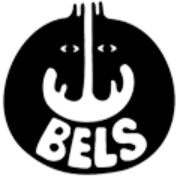 Stævnet afholdes af BELS, Bellingegårdsvej 9, 4800 Nykøbing F.Stævnet foregår lørdag den 24. april 2021Stævnet er et orienteringsridt-stævne. Orienteringsridt er en del af breddedisciplinen hesteteamwork.Orienteringsridtet foregår i Corselitze-skoven, samt på Bellingegårdsvej fra Bels til skoven.Klasse 1-3 er åbne for både ridende og gående med håndheste, klasse 4-5 er for kørende i hestevogn (det er tilladt for ridende/gående og kørende at være på hold sammen i køreklasserne)Der rides alene eller på hold med op til 4 ryttere sammen. Skriv ved tilmelding om du rider alene, eller hvem du rider sammen med. Vil du ikke ride alene, men har ikke nogen makker? Så finder vi en makker til dig Ryttere under 16 år skal følges med en over 16 år, enten en anden rytter eller en person til fods/på cykel. Der rides efter udleveret kort og skilte. Der vil være O-ridtsklemmer på turen. KLASSER:Klasse 1: Kort orienteringsridt (2-4 km, ca 5,5 km/t)Klasse 2: Mellem orienteringsridt (6-8 km, ca 6,5 km/t)Klasse 3: Langt orienteringsridt (11-15 km, ca 7,5 km/t)Klasse 4: Kort køreklasse (3-5 km, ca 5,5 km/t)Klasse 5: Lang køreklasse (11–15 km, ca 7 km/t)

TILMELDING:Tilmelding på Go! (www.go.rideforbund.dk) eller på mail til ingegaardsoce@hotmail.comStævnet er åbent for ALLE, også dem der ikke er medlem af en klub. Tilmelding på mail er først gyldig når indskud er betalt på konto: Reg. 0694 Konto 0001171186 eller på MobilePay til Anna på 20 45 15 74. Husk at skrive navn på overførslen!Tilmelding skal indeholde hest og rytters navn samt klasse og evt. ridemakker(e).Hver klasse koster 80 kroner. Sidste tilmeldingsfrist er søndag den 18. april.Efteranmeldelse er muligt på mail så længe tidsplanen tillader dette, mod indskud + 50 % 
Der vil, ud over placeringsrosetter, være deltagerrosetter til alle ikke-placerede.Starttider vil være at finde på BELS’ hjemmeside (bellingegaard.klub-modul.dk) tirsdag d. 20. april, samt i begivenheden på Facebook (”BELS O-ridt i Corselitze-skoven”).Klubben forbeholder sig ret til at aflyse, sammenlægge eller dele klasser.Vi tager selvfølgelig vores forholdsregler ift. Corona! Nærmere info om retningslinjer vil blive givet i rytterinfo sammen med starttiderne, og vi beder alle om at følge anvisninger på dagen. Kontakt inden og under stævnet er Anna Hvid på 20 45 15 74 eller ingegaardsoce@hotmail.comDu kan læse meget mere om HTW orienteringsridt på https://rideforbund.dk/Files/Files/PDF-filer/Breddeaktiviteter/Regler%20for%20afvikling%20af%20orienteringsridt.pdf, eller du kan spørge Anna 